ពាក្យស្នើសុំជំនួយការបង់ប្រាក់លំនៅឋានបន្ទាន់កំណែ 2022.10.25កម្មវិធីនេះគឺសម្រាប់ជំនួយការបង់ប្រាក់លំនៅឋានសង្គ្រោះបន្ទាន់ រួមទាំងជំនួយលំនៅដ្ឋានសម្រាប់គ្រួសារដែលកំពុងផ្លាស់ប្តូរ (RAFT).អ្នក​អាច​ដាក់​ពាក្យ​ស្នើសុំ​ក្រដាស​នេះ​ទៅ​ភ្នាក់ងារ​គ្រប់គ្រង​តំបន់​ក្នុង​តំបន់​របស់​អ្នក (RAA), រាយខាងក្រោម។  វាក៏លឿន និងងាយស្រួលក្នុងការអនុវត្តពីកុំព្យូទ័រ ឬស្មាតហ្វូនរបស់អ្នកនៅ https://applyhousinghelp.mass.gov/.ដើម្បីទទួលបានជំនួយដោយឥតគិតថ្លៃជាមួយកម្មវិធី សូមទាក់ទងជាមួយ RAA សង្កាត់របស់អ្នក។  សូមទាក់ទង RAA ដែលបម្រើតំបន់នៃរដ្ឋដែលអ្នករស់នៅបច្ចុប្បន្ន ឬនឹងផ្លាស់ទី។  ព័ត៌មានទំនាក់ទំនងអាចរកបាននៅលើទំព័រខាងក្រោម។  អ្នកក៏អាចកំណត់ទីតាំង RAA ក្នុងស្រុករបស់អ្នកតាមអ៊ីនធឺណិត។  ប្រើទូរស័ព្ទរបស់អ្នកដើម្បីថតរូបរូបភាពនេះ៖ 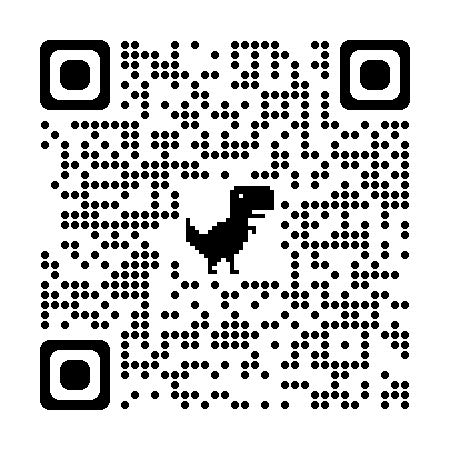 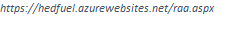 ចូលទៅកាន់គេហទំព័រ https://www.mass.gov/service-details/residential-assistance-for-families-in-transition-raft-program ដើម្បីស្វែងយល់បន្ថែមអំពីកម្មវិធីជំនួយលំនៅដ្ឋានសម្រាប់គ្រួសារក្នុងការផ្លាស់ប្តូរ (RAFT) រួមទាំងអ្នកដែលមានសិទ្ធិ  និងអត្ថប្រយោជន៍អ្វីខ្លះត្រូវបានផ្តល់ជូន។ផ្នែកកម្មវិធី:ស្ថានភាពរស់នៅសេចក្តីណែនាំការបញ្ចាំងជាមុនព័ត៌មានលម្អិតអំពីអ្នកដាក់ពាក្យសមាជិកគ្រួសារបន្ថែមចំណូលការកាត់បន្ថយគ្រួសារជួលឯកសារពិនិត្យវិញ្ញាបនប័ត្ររបៀបដាក់ពាក្យស្នើសុំស្ថានភាពរស់នៅជ្រើសរើសសេចក្តីថ្លែងការណ៍ដែលពិពណ៌នាអំពីស្ថានភាពរស់នៅរបស់អ្នកបានល្អបំផុត*អ្នកជួលស្នាក់នៅ៖ ជួលអាផាតមិន ឬផ្ទះមួយ ហើយស្វែងរកជំនួយដើម្បីរក្សាទីតាំងដដែល។ផ្លាស់ទី៖ ខ្ញុំត្រូវចាកចេញពីកន្លែងដែលខ្ញុំស្នាក់នៅឥឡូវនេះ ដូច្នេះខ្ញុំកំពុងផ្លាស់ទី។  (ឧ. ជនអនាថា ជិះសាឡុង ឬរស់នៅក្នុងស្ថានភាពមិនមានសុវត្ថិភាព)។ម្ចាស់ផ្ទះ៖ រស់នៅក្នុងផ្ទះរបស់អ្នក ហើយស្វែងរកជំនួយក្នុងការបង់បញ្ចាំរបស់អ្នក ដើម្បីបន្តរស់នៅក្នុងផ្ទះរបស់អ្នក ឬជួយជាមួយនឹងថ្លៃផ្ទះផ្សេងទៀត។តើ​អ្នក​មាន​មនុស្ស​ម្នាក់​ទៀត​ដែល​យើង​គួរ​ប្រាប់​អំពី​ស្ថានភាព​នៃ​ពាក្យ​សុំ​របស់​អ្នក​ដូច​ជា​អ្នក​តស៊ូ​មតិ​ដែរ​ឬ​ទេ?បាទទេប្រសិនបើអ្នកបានឆ្លើយថា "ការផ្លាស់ទីលំនៅ៖ ខ្ញុំត្រូវចាកចេញពីកន្លែងដែលខ្ញុំស្នាក់នៅបច្ចុប្បន្ន (ឧ. គ្មានផ្ទះសំបែង ជិះសាឡុង ឬរស់នៅក្នុងស្ថានភាពមិនមានសុវត្ថិភាព)" នៅក្នុងសំណួរខាងលើ អ្នកតម្រូវឱ្យឆ្លើយសំណួរ 2 បន្ទាប់ខាងក្រោម៖Do you know new landlord for property and address you're moving to?*បាទទេប្រសិនបើអ្នកមិនទាន់មានអាផាតមិនថ្មី ឬម្ចាស់ផ្ទះថ្មី ប៉ុន្តែរំពឹងថានឹងធ្វើដូច្នេះក្នុងរយៈពេល 60 ថ្ងៃខាងមុខ អ្នកនៅតែអាចដាក់ពាក្យបាន។  ប្រសិនបើអ្នកមានកន្លែង និងម្ចាស់ផ្ទះរួចហើយ ការផ្តល់អាសយដ្ឋានអ៊ីមែលរបស់ម្ចាស់ផ្ទះថ្មីរបស់អ្នកនឹងបង្កើនល្បឿនដំណើរការដាក់ពាក្យ។តើអ្នកមានគម្រោងផ្លាស់ទីក្នុង 60 ថ្ងៃបន្ទាប់ទេ?*បាទទេប្រសិនបើអ្នកឆ្លើយថា "ទេ" ចំពោះសំណួរខាងលើ សូមត្រលប់មកដាក់ពាក្យវិញក្នុងរយៈពេល 60 ថ្ងៃបន្ទាប់ពីការផ្លាស់ប្តូរដែលបានគ្រោងទុករបស់អ្នក។នៅពេលនេះ កម្មវិធីជំនួយការទូទាត់លំនៅដ្ឋានបន្ទាន់ MA មិនទទួលយកពាក្យសុំពីម្ចាស់ផ្ទះទេ។  ម្ចាស់ផ្ទះដែលត្រូវការជំនួយលើកម្ចីទិញផ្ទះ ឬជំនួយលំនៅដ្ឋានផ្សេងទៀតអាចដាក់ពាក្យស្នើសុំកម្មវិធីមូលនិធិជំនួយម្ចាស់ផ្ទះថ្មី (HAF)។  សូមចូលទៅកាន់គេហទំព័រ https://massmortgagehelp.org/ ដើម្បីស្វែងយល់បន្ថែមអំពី HAF និងដើម្បីមើលថាតើអ្នកអាចមានសិទ្ធិដែរឬទេ។  អ្នកក៏អាចទូរស័ព្ទទៅ HAF Call Center តាមលេខ (833) 270 – 2953 ឬទូរស័ព្ទទៅ 2-1-1 សម្រាប់ព័ត៌មានបន្ថែម និងដើម្បីដាក់ពាក្យ។សេចក្តីណែនាំសេចក្តីណែនាំសម្រាប់ការបំពេញពាក្យសុំកម្មវិធីជំនួយការបង់ប្រាក់លំនៅឋានសង្គ្រោះបន្ទាន់គឺមិនគិតថ្លៃទេ។  មិនចាំបាច់មានថ្លៃសេវាដើម្បីដាក់ពាក្យទេ ហើយជំនួយឥតគិតថ្លៃអាចរកបានដើម្បីបំពេញពាក្យសុំ។  ប្រយ័ត្ននឹងការបោកប្រាស់ដោយមនុស្សគិតប្រាក់ "ថ្លៃកម្មវិធី" ដើម្បីជួយដាក់ស្នើកម្មវិធី។  ប្រសិនបើអ្នកត្រូវការជំនួយក្នុងការបំពេញពាក្យសុំ សូមទាក់ទង RAA ក្នុងតំបន់របស់អ្នកសម្រាប់ជំនួយដោយឥតគិតថ្លៃ។ ចំណាំថានៅថ្ងៃទី 16 ខែមេសា ឆ្នាំ 2022 កម្មវិធីជំនួយការទូទាត់លំនៅដ្ឋានបន្ទាន់មានដែនកំណត់អត្ថប្រយោជន៍ 10,000 ដុល្លារ និងដែនកំណត់សិទ្ធិទទួលបានប្រាក់ចំណូល 50% ប្រាក់ចំណូលមធ្យមក្នុងតំបន់។ ចំណាំសម្រាប់បេក្ខជនដែលដាក់ពាក្យតាមអ៊ីនធឺណិត៖ កម្មវិធីសម្រាប់ជំនួយការជួលនេះនឹងចំណាយពេល 20-30 នាទី។  អ្នកអាចរក្សាទុក និងបន្តកម្មវិធីនេះនៅពេលក្រោយ ប៉ុន្តែសូមបំពេញវាក្នុងរយៈពេល 21 ថ្ងៃ។  បន្ទាប់ពី 21 ថ្ងៃ កម្មវិធីមិនពេញលេញនឹងត្រូវបានលុបចោល ហើយអ្នកនឹងត្រូវចាប់ផ្តើមកម្មវិធីថ្មី ប្រសិនបើអ្នកនៅតែចង់ដាក់ពាក្យ។កម្មវិធីនឹងស្នើសុំឱ្យអ្នកផ្តល់៖លំនៅដ្ឋានបច្ចុប្បន្នរបស់គ្រួសារ និងបញ្ហាប្រឈមអ្វីខ្លះដែលពួកគេអាចប្រឈមមុខ ឈ្មោះ ថ្ងៃខែឆ្នាំកំណើត និងលេខសន្តិសុខសង្គមរបស់អ្នកគ្រប់គ្នាក្នុងគ្រួសារ។  អ្នកមិនចាំបាច់បញ្ចូលលេខសន្តិសុខសង្គមទេ ប្រសិនបើពួកគេមិនមាន។ប្រាក់ចំណូលសរុបរបស់គ្រួសារប្រភេទជំនួយដែលត្រូវការព័ត៌មានទំនាក់ទំនងរបស់ម្ចាស់ផ្ទះ។  អ្នកនៅតែអាចដាក់ពាក្យបាន ប្រសិនបើអ្នកមិនមានអង្គភាពថ្មី / ម្ចាស់ផ្ទះថ្មី ហើយគ្រោងនឹងផ្លាស់ទីក្នុងរយៈពេល 60 ថ្ងៃ។អ្នកនឹងត្រូវដាក់ឯកសារដូចខាងក្រោម។  កម្មវិធីនឹងត្រូវបានដំណើរការលឿនជាងមុន ប្រសិនបើអ្នកបញ្ចូលឯកសារទាំងអស់នេះ៖អត្តសញ្ញាណប័ណ្ណសម្រាប់មេគ្រួសារភស្តុតាង​នៃ​វិបត្តិ​លំនៅឋាន (ឧទាហរណ៍ សេចក្តី​ជូន​ដំណឹង​ឲ្យ​ចេញ​ឬ​ការ​កោះហៅ​របស់​តុលាការ)ភស្តុតាងនៃលំនៅដ្ឋាន (ឧទាហរណ៍ការជួល)ភ្នាក់ងារក៏អាចស្នើសុំឯកសារបន្ថែមដែលបញ្ជាក់ពីប្រាក់ចំណូលគ្រួសារផងដែរ។ដើម្បីស្វែងយល់បន្ថែមអំពីឯកសារដែលត្រូវការ៖ https://www.mass.gov/how-to/how-to-apply-for-raftបន្ទាប់​ពី​អ្នក​ដាក់​ពាក្យ​សុំ អ្នក​គ្រប់​គ្រង​ករណី​មក​ពី​ទីភ្នាក់ងារ​គ្រប់គ្រង​តំបន់ (RAA) នឹង​ទាក់ទង​ទៅ​អ្នក។  សូម​ឆ្លើយ​តប​ភ្លាមៗ​នៅ​ពេល​ពួកគេ​ធ្វើ។ ប្រសិនបើអ្នកជាអ្នកតស៊ូមតិ ឬចង់ឱ្យពួកយើងផ្តល់ព័ត៌មានលម្អិតអំពីពាក្យសុំរបស់អ្នកទៅកាន់អង្គការ សហមេធាវី ឬសមាជិកគ្រួសារ សូមបំពេញផ្នែកព័ត៌មានលម្អិតរបស់មេធាវីខាងក្រោម។ព័ត៌មានលម្អិតអំពីមេធាវីអ្នកតស៊ូមតិ ឈ្មោះដំបូង*                                                        អ្នកតស៊ូមតិ MI             អ្នកតស៊ូមតិនាមត្រកូល*_________________________________          ________               _________________________________ទំនាក់ទំនងជាមួយអ្នកដាក់ពាក្យ*                                   អ្នកតស៊ូមតិ លេខទូរសព្ទ                     អ្នកតស៊ូមតិ អ៊ីមែល*អង្គការតស៊ូមតិ            ____________________               ___________________________មិត្ត    សមាជិក​គ្រួសារ       សូមគូសរង្វង់ចំណូលចិត្តភាសារបស់មនុស្សដែលអ្នកកំពុងដាក់ពាក្យ*                                               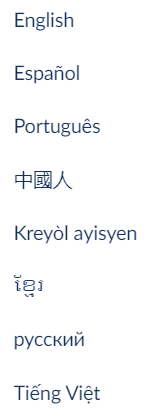 
សូមគូសធីកប្រអប់នេះ ដើម្បីបញ្ជាក់ថាអ្នកមានការយល់ព្រមក្នុងការបញ្ជូនពាក្យសុំនេះក្នុងនាមអ្នកដាក់ពាក្យ។សូមធីកប្រអប់នេះ ដើម្បីបញ្ជាក់ថាអ្នកមានការយល់ព្រមក្នុងការទំនាក់ទំនងទាក់ទងនឹងកម្មវិធីនេះក្នុងនាមអតិថិជន។ការបញ្ចាំងជាមុនចំនួនសមាជិកគ្រួសារ*                                ប្រាក់ចំណូលប្រចាំឆ្នាំរបស់គ្រួសារ*                     _______________________              _________________________________________តើអ្នករស់នៅទីណាឥឡូវនេះ?  (ប្រសិនបើអ្នកគ្មានផ្ទះសម្បែង សូមផ្តល់អាសយដ្ឋានដែលអ្នកអាចប្រមូលសំបុត្រ)*ផ្លូវ / ប្រអប់សំបុត្រ*                                                                      លេខបន្ទប់/លេខ                         ទីក្រុង*                     __________________________________    ________               __________________________រដ្ឋ*                                                                                                 លេខ​កូដ​តំបន់*                   __________________________________    __________________________________________              ប្រសិនបើអ្នកបានចង្អុលបង្ហាញខាងលើថាអ្នកកំពុងផ្លាស់ប្តូរទៅអង្គភាពថ្មី សូមផ្តល់អាសយដ្ឋាននៃអង្គភាពដែលអ្នកកំពុងផ្លាស់ទៅ។  ប្រសិនបើអ្នកមិនទាន់មានអង្គភាពធានាទេ នៅក្នុងផ្នែកខាងក្រោម សូមបញ្ជាក់តែទីក្រុង ឬទីក្រុងដែលអ្នកអាចនឹងផ្លាស់ទីទៅ*                                                                                                                 ផ្លូវ / ប្រអប់សំបុត្រ*                                                                      លេខបន្ទប់/លេខ                         ទីក្រុង*                     __________________________________    ________               __________________________រដ្ឋ*                                                                                                 លេខ​កូដ​តំបន់*                   __________________________________    __________________________________________              តើអ្នក ឬសមាជិកគ្រួសារភ្លាមៗធ្វើការឱ្យអង្គការដែលគ្រប់គ្រង RAFT, ERAP ឬ HomeBASE?*បាទទេបើបាទ តើគេឈ្មោះអ្វី??*__________________________________តើឈ្មោះអ្នកជួលត្រូវជួលទេ?*បាទទេប្រសិនបើទេ កិច្ចព្រមព្រៀងជួលបន្តដែលបានចុះហត្ថលេខាដែលនិយាយថាអ្នកណាជាអ្នកជួលចម្បង ហើយកាលបរិច្ឆេទនៃការជួលបន្តនឹងត្រូវការចាំបាច់។  សូមចំណាំ៖ មូលនិធិអាចត្រូវបានបង់ទៅឱ្យម្ចាស់អចលនទ្រព្យតែប៉ុណ្ណោះ។  ពួកគេមិនអាចបង់ឱ្យអ្នកជួលបឋមដែលផ្តល់ការជួលបន្តបានទេ។តើ​អ្នក​មាន​គម្រោង​ប្រើ​ប័ណ្ណ​ជួល​ក្នុង​យូនីត​ថ្មី​ដូច​ជា MRVP ផ្នែកទី 8 ឬ​ប័ណ្ណ​ជូន​ផ្ទះ​សង្គ្រោះ​បន្ទាន់​ដែរ​ឬ​ទេ?*បាទទេការលំបាកសូមប្រាប់យើងពីបញ្ហាដែលអ្នកបានជួបប្រទះ..ខ្ញុំ ឬនរណាម្នាក់នៅក្នុងគ្រួសាររបស់ខ្ញុំ:*☐  បាត់បង់ការងារ☐   ទទួលបានអត្ថប្រយោជន៍អត់ការងារធ្វើ☐   មានប្រាក់ចំណូលតិចជាងធម្មតា (ប្រាក់ខែទាប តិចជាងម៉ោង ឬអតិថិជនតិចជាងប្រសិនបើធ្វើការដោយខ្លួនឯង)☐   ត្រូវខកខានការងារ ឬឈប់ធ្វើការ ឬធ្វើការតិចជាងម៉ោង ដោយសារតម្រូវការសុខភាព ឬផ្នែកវេជ្ជសាស្ត្រ☐   ត្រូវខកខានការងារ ឬឈប់ធ្វើការ ដើម្បីមើលថែអ្នកដែលមានតម្រូវការសុខភាព ឬផ្នែកវេជ្ជសាស្ត្រ☐   ត្រូវខកខានការងារ ឬឈប់ធ្វើការ ឬធ្វើការតិចជាងម៉ោង ដោយសារសាលារបស់កូនខ្ញុំ ឬការមើលថែពេលថ្ងៃត្រូវបានបិទ ឬដោយសារកូនរបស់ខ្ញុំមានសាលារៀនអនឡាញ☐  មានមិត្តរួមបន្ទប់ ឬសមាជិកគ្រួសាររើចេញ ឈប់បង់ថ្លៃជួល ឬស្លាប់ ដោយទុកឱ្យខ្ញុំថ្លៃផ្ទះខ្ពស់ជាង☐ មានវិក្កយបត្រខ្ពស់ជាងធម្មតា (ឧទាហរណ៍ វិក្កយបត្រវេជ្ជសាស្រ្ត ថ្លៃដឹកជញ្ជូន ថ្លៃថែទាំកុមារ ថ្លៃបុណ្យសព ថ្លៃជួល ថ្លៃប្រើប្រាស់។ល។)☐   មានប្រាក់ចំណូលទាបពេកក្នុងការចំណាយសម្រាប់គ្រួសារជាមូលដ្ឋាន (ឧទាហរណ៍ អាហារ សំលៀកបំពាក់ ថ្លៃជួល ឧបករណ៍ប្រើប្រាស់ ការផ្គត់ផ្គង់សម្អាត។ល។)សូមប្រើផ្នែកខាងក្រោម ដើម្បីរំលេចនូវតម្រូវការលំនៅដ្ឋាន ឬឧបករណ៍ប្រើប្រាស់ទាំងអស់ ដែលពិពណ៌នាអំពីស្ថានភាពបច្ចុប្បន្នរបស់អ្នក។  (ពិនិត្យមើលទាំងអស់ដែលអនុវត្ត)សូមប្រាកដថាតម្លៃយ៉ាងហោចណាស់មួយត្រូវបានជ្រើសរើសនៅក្នុងការផ្លាស់ទី - វិបត្តិលំនៅដ្ឋាន អ្នកជួល - វិបត្តិលំនៅដ្ឋាន ឬផ្នែកជំនួយឧបករណ៍ប្រើប្រាស់ខាងក្រោម។  ការផ្លាស់ប្តូរ - វិបត្តិលំនៅដ្ឋានប្រសិនបើអ្នកត្រូវបានឆ្លើយថា "ការផ្លាស់ទីលំនៅ៖ ខ្ញុំត្រូវការចាកចេញពីកន្លែងដែលខ្ញុំកំពុងស្នាក់នៅបច្ចុប្បន្ន……" នៅក្រោមស្ថានភាពរស់នៅខាងលើ សូមប្រើផ្នែកខាងក្រោមដើម្បីរំលេចនូវតម្រូវការលំនៅដ្ឋាន ឬឧបករណ៍ប្រើប្រាស់ទាំងអស់ ដែលពិពណ៌នាអំពីស្ថានភាពបច្ចុប្បន្នរបស់អ្នក។  (ពិនិត្យមើលទាំងអស់ដែលអនុវត្ត)☐  ខ្ញុំ​បាន​ទទួល​ការ​ជូន​ដំណឹង​ឈប់​ដែល​និយាយ​ថា​ការ​ជួល​របស់​ខ្ញុំ​នឹង​ត្រូវ​បាន​បញ្ចប់ ប្រសិន​បើ​ខ្ញុំ​មិន​បង់​ថ្លៃ​ជួល​ទាំង​អស់​ដែល​ជំពាក់។☐  ខ្ញុំមិនមានការជួលបច្ចុប្បន្នទេ ហើយបានទទួលការជូនដំណឹងថាខ្ញុំត្រូវការចាកចេញពីលំនៅដ្ឋានរបស់ខ្ញុំ។☐  ខ្ញុំ​បាន​ទៅ​តុលាការ ឬ​មាន​កាលបរិច្ឆេទ​តុលាការ​ដែល​បាន​កំណត់​ពេល​ត្រូវ​បណ្តេញ​ចេញ☐  ខ្ញុំ​ត្រូវ​បាន​គេ​បណ្ដេញ​ចេញ​តាម​ដំណើរ​ការ​របស់​តុលាការ ហើយ​ខ្ញុំ​ត្រូវ​ចាក​ចេញ​ពី​ផ្ទះ​របស់​ខ្ញុំ។☐  ខ្ញុំ​កំពុង​អង្គុយ​លើ​គ្រែ ឬ​ឡើង​ទ្វេ ហើយ​មិន​អាច​នៅ​បាន​ទៀត​ទេ។☐  បច្ចុប្បន្នខ្ញុំគ្មានផ្ទះសម្បែង (ឧ. ដេកក្នុងទីជំរក ឡាន ឬនៅខាងក្រៅ។)☐  មនុស្ស​ម្នាក់​ដែល​ខ្ញុំ​រស់នៅ​ជាមួយ​បច្ចុប្បន្ន​កំពុង​ធ្វើ​បាប​ខ្ញុំ គំរាម​ធ្វើ​បាប​ខ្ញុំ ឬ​ធ្វើ​ឱ្យ​ខ្ញុំ ឬ​គ្រួសារ​របស់​ខ្ញុំ​មាន​អារម្មណ៍​ថា​គ្មាន​សុវត្ថិភាព☐  ក្រុមប្រឹក្សាសុខភាព ឬអ្នកផ្តល់សេវាថែទាំសុខភាពរបស់ខ្ញុំនិយាយថា ខ្ញុំត្រូវការចាកចេញពីលំនៅដ្ឋានរបស់ខ្ញុំ ដោយសារបន្ទប់មិនមានសុវត្ថិភាព ឬមានសុខភាពល្អសម្រាប់ខ្ញុំ។☐  ដូចគ្នា៖ (សូមពន្យល់ពីកាលៈទេសៈដែលនឹងធ្វើឱ្យអ្នកគ្មានផ្ទះសម្បែងក្នុងរយៈពេល 30 ថ្ងៃ)____________________________________________________________________________________________________________________________________________________________អ្នកជួល - វិបត្តិលំនៅដ្ឋានប្រសិនបើអ្នកបានឆ្លើយថា “អ្នកជួលស្នាក់នៅ…” នៅក្រោមស្ថានភាពរស់នៅខាងលើ សូមប្រើផ្នែកខាងក្រោមដើម្បីរំលេចនូវតម្រូវការលំនៅដ្ឋាន ឬឧបករណ៍ប្រើប្រាស់ទាំងអស់ ដែលពិពណ៌នាអំពីស្ថានភាពបច្ចុប្បន្នរបស់អ្នក។  (ពិនិត្យមើលទាំងអស់ដែលអនុវត្ត)☐ ខ្ញុំ​បាន​ទទួល​សេចក្តី​ជូន​ដំណឹង​ឲ្យ​ឈប់​ពី​ម្ចាស់​ផ្ទះ​ខ្ញុំ​ថា​ខ្ញុំ​ជំពាក់​ថ្លៃ​ជួល☐ ខ្ញុំ​បាន​ទៅ​តុលាការ ឬ​មាន​កាលបរិច្ឆេទ​តុលាការ​កំណត់​អំពី​ការ​បណ្តេញ​ចេញ☐ ខ្ញុំ​ត្រូវ​បាន​គេ​បណ្ដេញ​ចេញ​តាម​នីតិវិធី​តុលាការ ហើយ​ខ្ញុំ​ត្រូវ​ចាក​ចេញ​ពី​ផ្ទះ​របស់​ខ្ញុំ។☐ មនុស្ស​ម្នាក់​ដែល​ខ្ញុំ​រស់នៅ​ជាមួយ​បច្ចុប្បន្ន​កំពុង​ធ្វើ​បាប​ខ្ញុំ គំរាម​ធ្វើ​បាប​ខ្ញុំ ឬ​ធ្វើ​ឱ្យ​ខ្ញុំ ឬ​គ្រួសារ​របស់​ខ្ញុំ​មាន​អារម្មណ៍​ថា​គ្មាន​សុវត្ថិភាពជំនួយឧបករណ៍ប្រើប្រាស់ (ពិនិត្យមើលទាំងអស់ដែលអនុវត្ត)☐ ខ្ញុំបានទទួលការជូនដំណឹងអំពីការបិទ☐ សេវាកម្មរបស់ខ្ញុំត្រូវបានបិទ☐ ប្រេងកំដៅ ឬធុងហ្គាសកំដៅរបស់ខ្ញុំគឺទទេ ហើយខ្ញុំមិនអាចបង់ប្រាក់ដើម្បីបំពេញវាបានទេ។ប្រសិនបើមានកាលបរិច្ឆេទតុលាការបន្ទាប់ទាក់ទងនឹងវិបត្តិដែលអ្នកបានជ្រើសរើសខាងលើ តើកាលបរិច្ឆេទតុលាការបន្ទាប់នៅពេលណា? (MM/DD/YYYY)_________________________________    ខ្ញុំមិនដឹងទេពាក្យសុំម្ចាស់ផ្ទះតើអ្នកបានទទួលការបញ្ជាក់ email ពីកម្មវិធី MA RAFT/ERAP/HomeBASE ដែលម្ចាស់ផ្ទះរបស់អ្នកបានដាក់ពាក្យស្នើសុំទេ?*បាទទេប្រសិនបើអ្នកឆ្លើយថា "បាទ/ចាស" ចំពោះសំណួរខាងលើ "តើអ្នកបានទទួលការបញ្ជាក់តាមអ៊ីមែល... ដែលម្ចាស់ផ្ទះរបស់អ្នកបានដាក់ពាក្យស្នើសុំហើយឬនៅ?"  បន្ទាប់មក សូមផ្តល់លេខកូដកម្មវិធីម្ចាស់ដីរបស់ពួកគេដែលបានរកឃើញនៅក្នុងអ៊ីមែលនោះ។លេខកូដពាក្យសុំកម្មសិទ្ធិករ*                  _________________________________   ព័ត៌មានលម្អិតអំពីអ្នកដាក់ពាក្យព័ត៌មានអំពីកម្មវិធី ឈ្មោះដំបូង*                                                                               MI                  នាមត្រកូល*                                                            បច្ច័យ_________________________________          _____        ____________________________     _____ថ្ងៃខែឆ្នាំកំណើត* (MM/DD/YYYY)                                                                          អាយុ_________________________________                                   ____________ភេទ*ប្រុសស្រីមិនមែនប្រព័ន្ធគោលពីរអ្នកកែភេទបដិសេធមិនឆ្លើយលេខសម្ងាត់​សង្គម*
___________________________________________ខ្ញុំមិនមានលេខសន្តិសុខសង្គមទេ។ (SSN)ការប្រណាំង*                                                                                                                      ជនជាតិ*
ជនជាតិដើមអាមេរិកាំង ឬអាឡាស្កា                                              ភាសាអេស្ប៉ាញ/ឡាតាំងអាស៊ី                                                                                        មិនមែនភាសាអេស្ប៉ាញ/មិនមែនឡាទីនស                                                                                            គ្មានការឆ្លើយតបជនជាតិអាមេរិកស្បែកខ្មៅ ឬអាហ្វ្រិក                                                                                                                                      ជនជាតិដើមហាវ៉ៃ ឬអ្នកកោះប៉ាស៊ីហ្វិកផ្សេងទៀត។ពហុជាតិសាសន៍                                                                   គ្មានការឆ្លើយតបស្ថានភាពការងារ*                                                                         ប្រភេទ​លេខ​សម្គាល់*
ធ្វើការពេញម៉ោង                                                                     ប័ណ្ណបើកបរការងារក្រៅម៉ោង                                                                     លេខសម្គាល់រដ្ឋការងារខ្លួនឯង                                                                        លិខិតឆ្លងដែនអាមេរិក                                                                                            លេខសម្គាល់យោធា                                                                                                    សិស្ស                                                                                    លេខសម្គាល់យោធាចូលនិវត្តន៍                                                                             សំបុត្រកំណើត       ពិការ                                                                                    លិខិតឆ្លងដែនបរទេសដែលមានសុពលភាពលិខិតបញ្ជាក់សញ្ជាតិវិញ្ញាបនបត្រនៃការចូលសញ្ជាតិប័ណ្ណស្នាក់នៅអចិន្ត្រៃយ៍របស់សហរដ្ឋអាមេរិកអត្តសញ្ញាណអ្នកធ្វើដំណើរដែលគួរឱ្យទុកចិត្ត (Global Entry, FAST,  SENTRI, NEXUS)កាតកុលសម្ព័ន្ធដែលប្រសើរឡើងអត្តសញ្ញាណរូបថតកុលសម្ព័ន្ធអាមេរិកដើមកំណើតប្រសិនបើអ្នកជ្រើសរើស “ប័ណ្ណកម្មសិទ្ធិ” ជាប្រភេទនៃអត្តសញ្ញាណប័ណ្ណ អ្នកតម្រូវឱ្យផ្តល់រដ្ឋប័ណ្ណបើកបរ និងលេខប័ណ្ណបើកបររបស់អ្នកខាងក្រោម៖ស្ថានភាពប័ណ្ណបើកបរ*                                                                                         លេខប័ណ្ណបើកបរ*            _________________________________                                   ____________________________________អាស័យដ្ឋានផ្ញើសំបុត្ររបស់អ្នកដាក់ពាក្យផ្លូវ / ប្រអប់សំបុត្រ *                                                                       លេខបន្ទប់/លេខ                          ទីក្រុង*                     __________________________________    ________               __________________________រដ្ឋ*                                                                                                 លេខ​កូដ​តំបន់*                   __________________________________    __________________________________________              ព័ត៌មានលម្អិតទំនាក់ទំនងអ្នកដាក់ពាក្យលេខទូរសព្ទ*__________________________________  ប្រភេទទូរស័ព្ទ*ផ្ទះទូរស័ព្ទចល័តខ្ញុំយល់ព្រមទទួលសារជាអក្សរទាក់ទងនឹងជំនួយលំនៅដ្ឋាន។  អត្រាសារ និងទិន្នន័យអាចត្រូវបានអនុវត្ត។*បាទទេអ៊ីមែល*__________________________________  វិធីសាស្ត្រទំនាក់ទំនងដែលពេញចិត្ត*                            ភាសា​ដែល​ពេញចិត្ត                                                              អ៊ីមែល                                                                              Englishទូរស័ព្ទ                                                                              Spanish                                                                                               Portuguese                                                                                               Chinese Traditional                                                                                               Haitian Creole                                                                                               Khmer                                                                                                                             Russian                                                                                               Vietnameseសមាជិកគ្រួសារបន្ថែមសូមបញ្ចូលព័ត៌មានអំពីចំនួនសមាជិកគ្រួសារពី Prescreen ដែលអ្នកបាននិយាយថារស់នៅជាមួយអ្នក។សមាជិកគ្រួសារបន្ថែម #1ឈ្មោះដំបូង*                                                                                              នាមត្រកូល*                                                          _________________________________                      _________________________________________ថ្ងៃខែឆ្នាំកំណើត* (MM/DD/YYYY)                                                                         អាយុ_________________________________                                   ____________SSN/TIN*
__________________________________________       សមាជិកនេះមិនមានលេខសន្តិសុខសង្គមទេ                 
                                                                                                                                         ភេទ*ប្រុសស្រីមិនមែនប្រព័ន្ធគោលពីរអ្នកកែភេទបដិសេធមិនឆ្លើយទំនាក់ទំនងជាមួយមេគ្រួសារ*ប្តីប្រពន្ធ                     កូន                                                                 ឪពុកម្តាយ                                                                 សមាជិកគ្រួសារផ្សេងទៀត។                                                                                                                                      មិត្តរួមបន្ទប់ការប្រណាំង*                                                                                    ជនជាតិ*
ជនជាតិដើមអាមេរិកាំង ឬអាឡាស្កា                                              ភាសាអេស្ប៉ាញ/ឡាតាំងអាស៊ី                                                                                       មិនមែនភាសាអេស្ប៉ាញ/មិនមែនឡាទីនស                                                                                           គ្មានការឆ្លើយតបជនជាតិអាមេរិកស្បែកខ្មៅ ឬអាហ្វ្រិក                                                                                                                                      ជនជាតិដើមហាវ៉ៃ ឬអ្នកកោះប៉ាស៊ីហ្វិកផ្សេងទៀត%ពហុជាតិសាសន៍                                                                   គ្មានការឆ្លើយតបសមាជិកគ្រួសារបន្ថែម #2ឈ្មោះដំបូង*                                                                                              នាមត្រកូល*                                                          _________________________________                      _________________________________________ថ្ងៃខែឆ្នាំកំណើត* (MM/DD/YYYY)                                                                         អាយុ_________________________________                                   ____________SSN/TIN*
__________________________________________       សមាជិកនេះមិនមានលេខសន្តិសុខសង្គមទេ។                 
                                                                                                                                         ភេទ*ប្រុសស្រីមិនមែនប្រព័ន្ធគោលពីរអ្នកកែភេទបដិសេធមិនឆ្លើយទំនាក់ទំនងជាមួយមេគ្រួសារ*ប្តីប្រពន្ធ                     កូន                                                                 Parent                                                                 សមាជិកគ្រួសារផ្សេងទៀត។                                                                                                                                      មិត្តរួមបន្ទប់ការប្រណាំង*                                                                                                                  ជនជាតិ*
ជនជាតិដើមអាមេរិកាំង ឬអាឡាស្កា                                              ភាសាអេស្ប៉ាញ/ឡាតាំងអាស៊ី                                                                                        មិនមែនភាសាអេស្ប៉ាញ/មិនមែនឡាទីនស                                                                                           គ្មានការឆ្លើយតបជនជាតិអាមេរិកស្បែកខ្មៅ ឬអាហ្វ្រិក                                                                                                                                      ជនជាតិដើមហាវ៉ៃ ឬអ្នកកោះប៉ាស៊ីហ្វិកផ្សេងទៀត%ពហុជាតិសាសន៍                                                                   គ្មានការឆ្លើយតបសមាជិកគ្រួសារបន្ថែម #3ឈ្មោះដំបូង*                                                                                              នាមត្រកូល*                                                          _________________________________                      _________________________________________ថ្ងៃខែឆ្នាំកំណើត* (MM/DD/YYYY)                                                                         អាយុ_________________________________                                   ____________SSN/TIN*
__________________________________________       សមាជិកនេះមិនមានលេខសន្តិសុខសង្គមទេ                 
                                                                                                                                     ភេទ*ប្រុសស្រីមិនមែនប្រព័ន្ធគោលពីរអ្នកកែភេទបដិសេធមិនឆ្លើយទំនាក់ទំនងជាមួយមេគ្រួសារ*ប្តីប្រពន្ធ                     កូន                                                                 Parent                                                                 សមាជិកគ្រួសារផ្សេងទៀត។                                                                                                                                      មិត្តរួមបន្ទប់ការប្រណាំង*                                                                                          ជនជាតិ*
ជនជាតិដើមអាមេរិកាំង ឬអាឡាស្កា                                              ភាសាអេស្ប៉ាញ/ឡាតាំងអាស៊ី                                                                                        មិនមែនភាសាអេស្ប៉ាញ/មិនមែនឡាទីនស                                                                                            គ្មានការឆ្លើយតបជនជាតិអាមេរិកស្បែកខ្មៅ ឬអាហ្វ្រិក                                                                                                                                      ជនជាតិដើមហាវ៉ៃ ឬអ្នកកោះប៉ាស៊ីហ្វិកផ្សេងទៀត%ពហុជាតិសាសន៍                                                                   គ្មានការឆ្លើយតបសមាជិកគ្រួសារបន្ថែម #4ឈ្មោះដំបូង*                                                                                              នាមត្រកូល*                                                          _________________________________                      _________________________________________ថ្ងៃខែឆ្នាំកំណើត* (MM/DD/YYYY)                                                                          អាយុ_________________________________                                   ____________SSN/TIN*
__________________________________________       សមាជិកនេះមិនមានលេខសន្តិសុខសង្គមទេ                 
                                                                                                                                     ភេទ*ប្រុសស្រីមិនមែនប្រព័ន្ធគោលពីរអ្នកកែភេទបដិសេធមិនឆ្លើយទំនាក់ទំនងជាមួយមេគ្រួសារ*ប្តីប្រពន្ធ                     កូន                                                                 Parent                                                                 សមាជិកគ្រួសារផ្សេងទៀត។                                                                                                                                      មិត្តរួមបន្ទប់ការប្រណាំង*                                                                                                                  ជនជាតិ*
ជនជាតិដើមអាមេរិកាំង ឬអាឡាស្កា                                              ភាសាអេស្ប៉ាញ/ឡាតាំងអាស៊ី                                                                                       មិនមែនភាសាអេស្ប៉ាញ/មិនមែនឡាទីនស                                                                                            គ្មានការឆ្លើយតបជនជាតិអាមេរិកស្បែកខ្មៅ ឬអាហ្វ្រិក                                                                                                                                      ជនជាតិដើមហាវ៉ៃ ឬអ្នកកោះប៉ាស៊ីហ្វិកផ្សេងទៀត%ពហុជាតិសាសន៍                                                                   គ្មានការឆ្លើយតបប្រសិនបើអ្នកត្រូវការបន្ថែមសមាជិកគ្រួសារបន្ថែម សូមចម្លងទំព័រនេះ ហើយភ្ជាប់វាទៅកម្មវិធី។ចំណូលតើអ្នក ឬសមាជិកគ្រួសាររបស់អ្នកមានប្រាក់ចំណូលពីការងារបច្ចុប្បន្នរបស់អ្នកទេ?*បាទទេតើអ្នក ឬសមាជិកគ្រួសាររបស់អ្នកទទួលបានប្រាក់ចំណូលសន្តិសុខសង្គម (SSI) ឬ  Social Security Disability Income (SSDI) ទេ?*បាទទេតើអ្នក ឬសមាជិកគ្រួសាររបស់អ្នកទទួលបានប្រាក់សោធននិវត្តន៍ ឬប្រាក់សោធននិវត្តន៍ពីអតីតការងារដែរឬទេ?*បាទទេតើ​អ្នក​ឬ​សមាជិក​គ្រួសារ​របស់​អ្នក​ទទួល​បាន​ការ​ចិញ្ចឹម​កូន ប្រាក់​ឧបត្ថម្ភ​ពី​ប្តី ឬ​ប្រពន្ធ ឬ​ចិញ្ចឹម​កូន​ទេ?*បាទទេតើអ្នក ឬសមាជិកគ្រួសាររបស់អ្នកមានប្រាក់ចំណូលផ្សេងទៀតដែលត្រូវរាយការណ៍ទេ?*បាទទេ(ជ្រើសរើស​ប្រអប់​ខាងក្រោម​លុះត្រាតែ​ចម្លើយ​អនុវត្ត​ចំពោះ​អ្នក។)
☐.ខ្ញុំ​បញ្ជាក់​ថា​ខ្ញុំ​គ្មាន​ប្រាក់​ចំណូល​ទេ ហើយ​ខ្ញុំ​យល់​ថា​អង្គការ​ដែល​ដំណើរការ​ពាក្យ​សុំ​របស់​ខ្ញុំ​អាច​នឹង​ផ្ទៀងផ្ទាត់​ថា​នេះ​ជា​ការ​ពិត។សូមផ្តល់ព័ត៌មានអំពីប្រាក់ចំណូលរបស់អ្នកនៅទីនេះ ប្រសិនបើអ្នកបានចង្អុលបង្ហាញពីមុនថា គ្រួសាររបស់អ្នកទទួលបានប្រាក់ឈ្នួល SSI, SSDI, ប្រាក់ចំណូលចូលនិវត្តន៍ ឬប្រាក់សោធននិវត្តន៍ ប្រាក់ឧបត្ថម្ភកូន ជំនួយប្តីប្រពន្ធ ប្រាក់ចិញ្ចឹមកូន ឬប្រាក់ចំណូលផ្សេងទៀត ដោយផ្អែកលើចម្លើយចំពោះសំណួរពីមុន។ចំណូលចំណាំ៖ អ្នកនឹងត្រូវបានស្នើសុំឱ្យបញ្ជាក់ពីប្រាក់ចំណូលដែលអ្នកបញ្ចូលជាមួយឯកសារដូចជា៖ សន្លឹកបៀចំនួនពីរដែលចុះកាលបរិច្ឆេទក្នុងរយៈពេល 60 ថ្ងៃចុងក្រោយសន្លឹកបោះពុម្ពគ្មានការងារធ្វើបង្ហាញចំនួនប្រាក់ទូទាត់ប្រចាំសប្តាហ៍សំបុត្ររង្វាន់សម្រាប់អត្ថប្រយោជន៍ដូចជា សន្តិសុខសង្គម TAFDC SNAP MassHealth ជាដើម។ប្រាក់ចំណូលសមាជិកគ្រួសារ #1នាមខ្លួន នាមត្រកូល *                               ប្រភេទនៃប្រាក់ចំណូល                                                                                                                        ប្រាក់ចំណូល / ប្រាក់ខែ / ប្រាក់ឈ្នួល_______________________________________                                                  ការធានារ៉ាប់រងភាពអត់ការងារធ្វើ                                                                                                                            ជំនួយបណ្តោះអាសន្នសម្រាប់គ្រួសារក្រីក្រ។  (TANF) កម្មវិធីជំនួយអាហារូបត្ថម្ភបន្ថែម (SNAP) ប្រាក់ចំណូលសន្តិសុខបន្ថែម (SSI) ការធានារ៉ាប់រងពិការភាពសង្គម (SSDI) ប្រាក់សោធននិវត្តន៍ សន្តិសុខសង្គម ប្រាក់សោធននិវត្តន៍ ឬប្រាក់ចូលនិវត្តន៍ពីអតីតការងារ សោធននិវត្តន៍របស់អតីតយុទ្ធជន អាហារូបត្ថម្ភ ឬជំនួយប្តីប្រពន្ធផ្សេងទៀត។ ការគាំទ្រកុមារ ការធានារ៉ាប់រងពិការភាពឯកជន ប្រាក់សោធនពិការភាពដែលមិនបានភ្ជាប់សេវា VA សេវាកម្ម VA - សំណងពិការភាពដែលបានភ្ជាប់ សំណងរបស់កម្មករ ប្រាក់ឧបត្ថម្ភកម្មវិធីបណ្តុះបណ្តាលតើអ្នកត្រូវបានបង់ញឹកញាប់ប៉ុណ្ណា?  *                                                                ចំនួនទឹកប្រាក់?  *  ប្រចាំថ្ងៃ (រាល់ថ្ងៃ)                     ប្រចាំសប្តាហ៍ (ម្តងក្នុងមួយសប្តាហ៍)                                ______________________________________                                          រៀងរាល់សប្តាហ៍ (រៀងរាល់សប្តាហ៍ផ្សេងទៀត)ពាក់កណ្តាលខែ (ពីរដងក្នុងមួយខែ)ប្រចាំខែ (ម្តងក្នុងមួយខែ)ពាក់កណ្តាលឆ្នាំ (ពីរដងក្នុងមួយឆ្នាំ)ប្រចាំឆ្នាំ (ម្តងក្នុងមួយឆ្នាំ)ប្រាក់ចំណូលសមាជិកគ្រួសារ #2នាមខ្លួន នាមត្រកូល *                             ប្រភេទនៃប្រាក់ចំណូល                                                                                                                      ប្រាក់ចំណូល / ប្រាក់ខែ / ប្រាក់ឈ្នួល_______________________________________                                                ការធានារ៉ាប់រងភាពអត់ការងារធ្វើ                                                                                                                               ជំនួយបណ្តោះអាសន្នសម្រាប់គ្រួសារក្រីក្រ។  (TANF) កម្មវិធីជំនួយអាហារូបត្ថម្ភបន្ថែម (SNAP) ប្រាក់ចំណូលសន្តិសុខបន្ថែម (SSI) ការធានារ៉ាប់រងពិការភាពសង្គម (SSDI) ប្រាក់សោធននិវត្តន៍ សន្តិសុខសង្គម ប្រាក់សោធននិវត្តន៍ ឬប្រាក់ចូលនិវត្តន៍ពីអតីតការងារ សោធននិវត្តន៍របស់អតីតយុទ្ធជន អាហារូបត្ថម្ភ ឬជំនួយប្តីប្រពន្ធផ្សេងទៀត។ ការគាំទ្រកុមារ ការធានារ៉ាប់រងពិការភាពឯកជន ប្រាក់សោធនពិការភាពដែលមិនបានភ្ជាប់សេវា VA សេវាកម្ម VA - សំណងពិការភាពដែលបានភ្ជាប់ សំណងរបស់កម្មករ ប្រាក់ឧបត្ថម្ភកម្មវិធីបណ្តុះបណ្តាលតើអ្នកត្រូវបានបង់ញឹកញាប់ប៉ុណ្ណា?  *                                                                ចំនួនទឹកប្រាក់?  *  ប្រចាំថ្ងៃ (រាល់ថ្ងៃ)                     ប្រចាំសប្តាហ៍ (ម្តងក្នុងមួយសប្តាហ៍)                                ______________________________________                                          រៀងរាល់សប្តាហ៍ (រៀងរាល់សប្តាហ៍ផ្សេងទៀត)ពាក់កណ្តាលខែ (ពីរដងក្នុងមួយខែ)ប្រចាំខែ (ម្តងក្នុងមួយខែ)ពាក់កណ្តាលឆ្នាំ (ពីរដងក្នុងមួយឆ្នាំ)ប្រចាំឆ្នាំ (ម្តងក្នុងមួយឆ្នាំ)ប្រាក់ចំណូលសមាជិកគ្រួសារ #3នាមខ្លួន នាមត្រកូល *                             ប្រភេទនៃប្រាក់ចំណូល                                                                                                                      ប្រាក់ចំណូល / ប្រាក់ខែ / ប្រាក់ឈ្នួល_______________________________________                                                ការធានារ៉ាប់រងភាពអត់ការងារធ្វើ                                                                                                                               ជំនួយបណ្តោះអាសន្នសម្រាប់គ្រួសារក្រីក្រ។  (TANF) កម្មវិធីជំនួយអាហារូបត្ថម្ភបន្ថែម (SNAP) ប្រាក់ចំណូលសន្តិសុខបន្ថែម (SSI) ការធានារ៉ាប់រងពិការភាពសង្គម (SSDI) ប្រាក់សោធននិវត្តន៍ សន្តិសុខសង្គម ប្រាក់សោធននិវត្តន៍ ឬប្រាក់ចូលនិវត្តន៍ពីអតីតការងារ សោធននិវត្តន៍របស់អតីតយុទ្ធជន អាហារូបត្ថម្ភ ឬជំនួយប្តីប្រពន្ធផ្សេងទៀត។ ការគាំទ្រកុមារ ការធានារ៉ាប់រងពិការភាពឯកជន ប្រាក់សោធនពិការភាពដែលមិនបានភ្ជាប់សេវា VA សេវាកម្ម VA - សំណងពិការភាពដែលបានភ្ជាប់ សំណងរបស់កម្មករ ប្រាក់ឧបត្ថម្ភកម្មវិធីបណ្តុះបណ្តាលតើអ្នកត្រូវបានបង់ញឹកញាប់ប៉ុណ្ណា?  *                                                                ចំនួនទឹកប្រាក់?  *  ប្រចាំថ្ងៃ (រាល់ថ្ងៃ)                     ប្រចាំសប្តាហ៍ (ម្តងក្នុងមួយសប្តាហ៍)                                ______________________________________                                          រៀងរាល់សប្តាហ៍ (រៀងរាល់សប្តាហ៍ផ្សេងទៀត)ពាក់កណ្តាលខែ (ពីរដងក្នុងមួយខែ)ប្រចាំខែ (ម្តងក្នុងមួយខែ)ពាក់កណ្តាលឆ្នាំ (ពីរដងក្នុងមួយឆ្នាំ)ប្រចាំឆ្នាំ (ម្តងក្នុងមួយឆ្នាំ)ប្រាក់ចំណូលសមាជិកគ្រួសារ #4នាមខ្លួន នាមត្រកូល *                           ប្រភេទនៃប្រាក់ចំណូល                                                                                                                              ប្រាក់ចំណូល / ប្រាក់ខែ / ប្រាក់ឈ្នួល_______________________________________                                              ការធានារ៉ាប់រងភាពអត់ការងារធ្វើជំនួយបណ្តោះអាសន្នសម្រាប់គ្រួសារក្រីក្រ។  (TANF) កម្មវិធីជំនួយអាហារូបត្ថម្ភបន្ថែម (SNAP) ប្រាក់ចំណូលសន្តិសុខបន្ថែម (SSI) ការធានារ៉ាប់រងពិការភាពសង្គម (SSDI) ប្រាក់សោធននិវត្តន៍ សន្តិសុខសង្គម ប្រាក់សោធននិវត្តន៍ ឬប្រាក់ចូលនិវត្តន៍ពីអតីតការងារ សោធននិវត្តន៍របស់អតីតយុទ្ធជន អាហារូបត្ថម្ភ ឬជំនួយប្តីប្រពន្ធផ្សេងទៀត។ ការគាំទ្រកុមារ ការធានារ៉ាប់រងពិការភាពឯកជន ប្រាក់សោធនពិការភាពដែលមិនបានភ្ជាប់សេវា VA សេវាកម្ម VA - សំណងពិការភាពដែលបានភ្ជាប់ សំណងរបស់កម្មករ ប្រាក់ឧបត្ថម្ភកម្មវិធីបណ្តុះបណ្តាលតើអ្នកត្រូវបានបង់ញឹកញាប់ប៉ុណ្ណា?  *                                                                ចំនួនទឹកប្រាក់?  *  ប្រចាំថ្ងៃ (រាល់ថ្ងៃ)                     ប្រចាំសប្តាហ៍ (ម្តងក្នុងមួយសប្តាហ៍)                                ______________________________________                                          រៀងរាល់សប្តាហ៍ (រៀងរាល់សប្តាហ៍ផ្សេងទៀត)ពាក់កណ្តាលខែ (ពីរដងក្នុងមួយខែ)ប្រចាំខែ (ម្តងក្នុងមួយខែ)ពាក់កណ្តាលឆ្នាំ (ពីរដងក្នុងមួយឆ្នាំ)ប្រចាំឆ្នាំ (ម្តងក្នុងមួយឆ្នាំ)ប្រាក់ចំណូលសមាជិកគ្រួសារ #5នាមខ្លួន នាមត្រកូល *                             ប្រភេទនៃប្រាក់ចំណូលប្រាក់ចំណូល / ប្រាក់ខែ / ប្រាក់ឈ្នួល_______________________________________                                                ការធានារ៉ាប់រងភាពអត់ការងារធ្វើជំនួយបណ្តោះអាសន្នសម្រាប់គ្រួសារក្រីក្រ។  (TANF) កម្មវិធីជំនួយអាហារូបត្ថម្ភបន្ថែម (SNAP) ប្រាក់ចំណូលសន្តិសុខបន្ថែម (SSI) ការធានារ៉ាប់រងពិការភាពសង្គម (SSDI) ប្រាក់សោធននិវត្តន៍ សន្តិសុខសង្គម ប្រាក់សោធននិវត្តន៍ ឬប្រាក់ចូលនិវត្តន៍ពីអតីតការងារ សោធននិវត្តន៍របស់អតីតយុទ្ធជន អាហារូបត្ថម្ភ ឬជំនួយប្តីប្រពន្ធផ្សេងទៀត។ ការគាំទ្រកុមារ ការធានារ៉ាប់រងពិការភាពឯកជន ប្រាក់សោធនពិការភាពដែលមិនបានភ្ជាប់សេវា VA សេវាកម្ម VA - សំណងពិការភាពដែលបានភ្ជាប់ សំណងរបស់កម្មករ ប្រាក់ឧបត្ថម្ភកម្មវិធីបណ្តុះបណ្តាលតើអ្នកត្រូវបានបង់ញឹកញាប់ប៉ុណ្ណា?  *                                                                ចំនួនទឹកប្រាក់?  *  ប្រចាំថ្ងៃ (រាល់ថ្ងៃ)                     ប្រចាំសប្តាហ៍ (ម្តងក្នុងមួយសប្តាហ៍)                                ______________________________________                                          រៀងរាល់សប្តាហ៍ (រៀងរាល់សប្តាហ៍ផ្សេងទៀត)ពាក់កណ្តាលខែ (ពីរដងក្នុងមួយខែ)ប្រចាំខែ (ម្តងក្នុងមួយខែ)ពាក់កណ្តាលឆ្នាំ (ពីរដងក្នុងមួយឆ្នាំ)ប្រចាំឆ្នាំ (ម្តងក្នុងមួយឆ្នាំ) ប្រាក់ចំណូលសមាជិកគ្រួសារ #6នាមខ្លួន នាមត្រកូល *                            ប្រភេទនៃប្រាក់ចំណូល                                                                                                                               ប្រាក់ចំណូល / ប្រាក់ខែ / ប្រាក់ឈ្នួល_______________________________________lការធានារ៉ាប់រងភាពអត់ការងារធ្វើ ជំនួយបណ្តោះអាសន្នសម្រាប់គ្រួសារក្រីក្រ។  (TANF) កម្មវិធីជំនួយអាហារូបត្ថម្ភបន្ថែម (SNAP) ប្រាក់ចំណូលសន្តិសុខបន្ថែម (SSI) ការធានារ៉ាប់រងពិការភាពសង្គម (SSDI) ប្រាក់សោធននិវត្តន៍ សន្តិសុខសង្គម ប្រាក់សោធននិវត្តន៍ ឬប្រាក់ចូលនិវត្តន៍ពីអតីតការងារ សោធននិវត្តន៍របស់អតីតយុទ្ធជន អាហារូបត្ថម្ភ ឬជំនួយប្តីប្រពន្ធផ្សេងទៀត។ ការគាំទ្រកុមារ ការធានារ៉ាប់រងពិការភាពឯកជន ប្រាក់សោធនពិការភាពដែលមិនបានភ្ជាប់សេវា VA សេវាកម្ម VA - សំណងពិការភាពដែលបានភ្ជាប់ សំណងរបស់កម្មករ ប្រាក់ឧបត្ថម្ភកម្មវិធីបណ្តុះបណ្តាលតើអ្នកត្រូវបានបង់ញឹកញាប់ប៉ុណ្ណា?  *                                                                ចំនួនទឹកប្រាក់?  *  ប្រចាំថ្ងៃ (រាល់ថ្ងៃ)                     ប្រចាំសប្តាហ៍ (ម្តងក្នុងមួយសប្តាហ៍)                                ______________________________________                                          រៀងរាល់សប្តាហ៍ (រៀងរាល់សប្តាហ៍ផ្សេងទៀត)ពាក់កណ្តាលខែ (ពីរដងក្នុងមួយខែ)ប្រចាំខែ (ម្តងក្នុងមួយខែ)ពាក់កណ្តាលឆ្នាំ (ពីរដងក្នុងមួយឆ្នាំ)ប្រចាំឆ្នាំ (ម្តងក្នុងមួយឆ្នាំ) ប្រាក់ចំណូលសមាជិកគ្រួសារ #7នាមខ្លួន នាមត្រកូល *                            ប្រភេទនៃប្រាក់ចំណូលប្រាក់ចំណូល / ប្រាក់ខែ / ប្រាក់ឈ្នួល_______________________________________ការធានារ៉ាប់រងភាពអត់ការងារធ្វើជំនួយបណ្តោះអាសន្នសម្រាប់គ្រួសារក្រីក្រ (TANF)កម្មវិធីជំនួយអាហារូបត្ថម្ភបន្ថែម (SNAP)ប្រាក់ចំណូលសន្តិសុខបន្ថែម (SSI)ការធានារ៉ាប់រងពិការភាពសង្គម (SSDI)ប្រាក់សោធននិវត្តន៍ សន្តិសុខសង្គមប្រាក់សោធននិវត្តន៍ ឬប្រាក់ចូលនិវត្តន៍ពីអតីតការងារសោធននិវត្តន៍របស់អតីតយុទ្ធជនអាហារូបត្ថម្ភ ឬជំនួយប្តីប្រពន្ធផ្សេងទៀត។ការគាំទ្រកុមារការធានារ៉ាប់រងពិការភាពឯកជនប្រាក់សោធនពិការភាពដែលមិនបានភ្ជាប់សេវា VAសេវាកម្ម VA - សំណងពិការភាពដែលបានភ្ជាប់សំណងរបស់កម្មករប្រាក់ឧបត្ថម្ភកម្មវិធីបណ្តុះបណ្តាលតើអ្នកត្រូវបានបង់ញឹកញាប់ប៉ុណ្ណា?*                                                                ចំនួនទឹកប្រាក់? *  ប្រចាំថ្ងៃ (រាល់ថ្ងៃ)                     ប្រចាំសប្តាហ៍ (ម្តងក្នុងមួយសប្តាហ៍)                                                                ______________________________________                                          រៀងរាល់សប្តាហ៍ (រៀងរាល់សប្តាហ៍ផ្សេងទៀត) ពាក់កណ្តាលខែ (ពីរដងក្នុងមួយខែ) ប្រចាំខែ (ម្តងក្នុងមួយខែ) ពាក់កណ្តាលឆ្នាំ (ពីរដងក្នុងមួយឆ្នាំ) ប្រចាំឆ្នាំ (ម្តងក្នុងមួយឆ្នាំ) ប្រសិនបើអ្នកត្រូវការរាយការណ៍ចំណូលបន្ថែម សូមចម្លងទំព័រនេះ ហើយភ្ជាប់វាទៅកម្មវិធី។ការកាត់បន្ថយគ្រួសារការចំណាយមួយចំនួនដែលអ្នកប្រហែលជាមាន អាចត្រូវបានដកចេញពីប្រាក់ចំណូលរបស់អ្នក ដើម្បីធ្វើឱ្យអ្នកមានសិទ្ធិទទួលបាន។1. ការគាំទ្រកុមារ។2. ការថែទាំកុមារ ឬការថែទាំសមាជិកគ្រួសារដែលឈឺ/អសមត្ថភាព។3. ថ្លៃសិក្សា និងថ្លៃសម្រាប់ការអប់រំទាក់ទងនឹងវិជ្ជាជីវៈ (មិនអាចពេញម៉ោង)។តើបច្ចុប្បន្នអ្នក ឬសមាជិកគ្រួសាររបស់អ្នកបានបង់ថ្លៃចំណាយណាមួយដែលបានរៀបរាប់ខាងលើទេ?*បាទទេប្រសិនបើអ្នកបានគូសធីក "បាទ/ចាស" ហើយរាល់ការចំណាយដែលបានរៀបរាប់ខាងលើគឺជារបស់អ្នក ឬសមាជិកគ្រួសារដែលចំណាយបច្ចុប្បន្ន សូមផ្តល់ព័ត៌មានបន្ថែមនៅក្នុងប្រអប់ខាងក្រោមស្តីពីការកាត់ប្រាក់ចំណូល៖នៅចុងបញ្ចប់នៃពាក្យសុំ អ្នកនឹងត្រូវបានតម្រូវឱ្យដាក់ភស្តុតាងនៃការចំណាយទាំងនេះ។  នេះអាចជាលិខិតពីស្ថាប័នអប់រំដែលបញ្ជាក់ពីចំនួនដែលអ្នកបានបង់ ឬឯកសារដែលបញ្ជាក់ថាអ្នកបានបង់ថ្លៃសិក្សា។ចំណាយ*                                                                                        ប្រេកង់*
គាំទ្រ​កុមារ                                                                                ប្រចាំថ្ងៃ (រាល់ថ្ងៃ)  ការថែទាំកុមារ ឬការថែទាំសមាជិកគ្រួសារដែលឈឺ                         ប្រចាំសប្តាហ៍ (ម្តងក្នុងមួយសប្តាហ៍)         ថ្លៃសិក្សា និងថ្លៃសិក្សាសម្រាប់ការអប់រំវិជ្ជាជីវៈក្រៅម៉ោង                   រៀងរាល់សប្តាហ៍ (រៀងរាល់សប្តាហ៍ផ្សេងទៀត)ពាក់កណ្តាលខែ (ពីរដងក្នុងមួយខែ)     ចំនួនទឹកប្រាក់ (មុនពេលបង់ពន្ធ)*                                                   ប្រចាំខែ (ម្តងក្នុងមួយខែ)ពាក់កណ្តាលឆ្នាំ (ពីរដងក្នុងមួយឆ្នាំ) _______________________                                                                                                                                                                      ប្រសិនបើអ្នកត្រូវការរាយការណ៍ពីការចំណាយលើការកាត់កងគ្រួសារបន្ថែម សូមចម្លងទំព័រនេះ ហើយភ្ជាប់វាទៅកម្មវិធី                                                                         ជួលលំនៅដ្ឋានឧបត្ថម្ភធនតើបច្ចុប្បន្នអ្នករស់នៅក្នុងលំនៅដ្ឋានដែលការជួលរបស់អ្នកឡើង ឬចុះនៅពេលដែលប្រាក់ចំណូលរបស់អ្នកឡើង ឬចុះ (ឧ. អ្នកមានប័ណ្ណទូទាត់ ដូចជាផ្នែកទី 8 ឬរស់នៅក្នុងលំនៅដ្ឋានសាធារណៈ)?*បាទទេប្រសិនបើអ្នកឆ្លើយថា "បាទ/ចាស" ចំពោះសំណួរខាងលើ "តើអ្នកបច្ចុប្បន្នរស់នៅក្នុងផ្ទះដែលការជួលរបស់អ្នកឡើង ឬចុះនៅពេលដែលប្រាក់ចំណូលរបស់អ្នកឡើង ឬធ្លាក់ចុះ (ឧទាហរណ៍ អ្នកមានប័ណ្ណទូទាត់ ដូចជាផ្នែកទី 8 ឬរស់នៅក្នុងលំនៅដ្ឋានសាធារណៈ)?  ”  បន្ទាប់មកអ្នកត្រូវឆ្លើយសំណួរខាងក្រោម៖តើអ្វីបណ្តាលឱ្យមិនបង់ប្រាក់?*ចំណាយតែមួយដង (ជួសជុលរថយន្ត ថ្លៃបុណ្យសព វិក័យប័ត្រពេទ្យ ថ្លៃថែទាំកុមារ។ល។)ការកាត់បន្ថយប្រាក់ចំណូលបណ្តោះអាសន្ន (កាត់បន្ថយម៉ោងសម្រាកពេទ្យ។ល។)ការបាត់បង់ការងារព័ត៌មានអំពីម្ចាស់ផ្ទះប្រភេទម្ចាស់ផ្ទះ*បុគ្គល           ក្រុមហ៊ុន             ក្រុមហ៊ុនគ្រប់គ្រងអចលនទ្រព្យឈ្មោះ​ក្រុម​ហ៊ុន*_________________________________ ឈ្មោះម្ចាស់ផ្ទះ*                                                                          នាមត្រកូលរបស់ម្ចាស់ផ្ទះ*                                                          _________________________________                      _________________________________________អ៊ីម៉ែលម្ចាស់ផ្ទះ*                                                                                                         _________________________________                           ខ្ញុំមិនមានអ៊ីមែលសម្រាប់ម្ចាស់ផ្ទះទេ។ទូរស័ព្ទរបស់ម្ចាស់ផ្ទះ *                        ប្រភេទទូរស័ព្ទរបស់ម្ចាស់ផ្ទះ*__________________        ផ្ទះទូរស័ព្ទចល័ត                     ខ្ញុំមិនមានលេខទូរស័ព្ទសម្រាប់ម្ចាស់ផ្ទះទេ។អាស័យដ្ឋានម្ចាស់ផ្ទះផ្លូវ / ប្រអប់សំបុត្រ*                                                                    បន្ទប់/ឯកតា #                          ទីក្រុង*                     __________________________________    ________               __________________________រដ្ឋ*                                                                                            លេខ​កូដ​តំបន់*                   __________________________________    __________________________________________              តើ​ម្ចាស់​ផ្ទះ​របស់​អ្នក​រស់​នៅ​កន្លែង​ដែល​អ្នក​ជួល​បន្ទប់​របស់​អ្នក​ទេ?*បាទទេបន្ថែមព័ត៌មានលម្អិតអំពីថ្លៃជួល#ខែក្រោយ*                                                                             តើការជួលប្រចាំខែរបស់អ្នកគឺជាអ្វី?*                     __________________________________           __________________________ការជួលហួសកាលកំណត់*                                                                                   __________________________________          ឧបករណ៍ប្រើប្រាស់បន្ថែមឧបករណ៍ប្រើប្រាស់លេខ 1ប្រភេទឧបករណ៍ប្រើប្រាស់*                                                                                        ចំនួនទឹកប្រាក់ដែលត្រូវបង់ *  ទឹក។                     ឧស្ម័ន                                                                                                    ______________________________________                                          អគ្គិសនី                                                            ប្រេង   តើអ្នកស្គាល់លេខគណនីទេ?*                                 លេខ​គណនី*បាទទេ                                                                                   ______________________________________     ឈ្មោះក្រុមហ៊ុន (ឈ្មោះអាជីវកម្មស្របច្បាប់របស់អ្នកផ្តល់សេវាប្រើប្រាស់)*       ទូរស័ព្ទអាជីវកម្មស្របច្បាប់របស់អ្នកផ្តល់សេវាប្រើប្រាស់សេវា*_____________________________________________________________         _______________________________________________បន្ថែមឧបករណ៍ប្រើប្រាស់ #2ប្រភេទឧបករណ៍ប្រើប្រាស់*                                                                                        ចំនួនទឹកប្រាក់ដែលត្រូវបង់ *  ទឹក។                     ឧស្ម័ន                                                                                                   ______________________________________                                          អគ្គិសនី                                                            ប្រេង   តើអ្នកស្គាល់លេខគណនីទេ?*                                លេខ​គណនី*បាទទេ                                                      ______________________________________     ឈ្មោះក្រុមហ៊ុន (ឈ្មោះអាជីវកម្មស្របច្បាប់របស់អ្នកផ្តល់សេវាប្រើប្រាស់)*       ទូរស័ព្ទអាជីវកម្មស្របច្បាប់របស់អ្នកផ្តល់សេវាប្រើប្រាស់សេវា*_____________________________________________________________         _______________________________________________Add Utility #3Utility Type*                                                                                        ចំនួនទឹកប្រាក់ដែលត្រូវបង់ *  ទឹក។                     ឧស្ម័ន                                                                                                  ______________________________________                                          អគ្គិសនី                                                              ប្រេង   តើអ្នកស្គាល់លេខគណនីទេ?*                                 លេខ​គណនី*បាទទេ                                                     ______________________________________     ឈ្មោះក្រុមហ៊ុន (ឈ្មោះអាជីវកម្មស្របច្បាប់របស់អ្នកផ្តល់សេវាប្រើប្រាស់)*       ទូរស័ព្ទអាជីវកម្មស្របច្បាប់របស់អ្នកផ្តល់សេវាប្រើប្រាស់សេវា*_____________________________________________________________         _______________________________________________បន្ថែមឧបករណ៍ប្រើប្រាស់ #4Utility Type*                                                                                        ចំនួនទឹកប្រាក់ដែលត្រូវបង់ *  ទឹក។                     ឧស្ម័ន                                                                                                 ______________________________________                                          អគ្គិសនី                                                            ប្រេង   តើអ្នកស្គាល់លេខគណនីទេ?*                                            លេខ​គណនី*បាទទេ                                                       ______________________________________     ឈ្មោះក្រុមហ៊ុន (ឈ្មោះអាជីវកម្មស្របច្បាប់របស់អ្នកផ្តល់សេវាប្រើប្រាស់)*  ទូរស័ព្ទអាជីវកម្មស្របច្បាប់របស់អ្នកផ្តល់សេវាប្រើប្រាស់សេវា*_____________________________________________________________         _______________________________________________ឯកសារអ្នក​ត្រូវ​តែ​ដាក់​ពាក្យ​សុំ​ពេញលេញ​ជាមួយ​នឹង​ឯកសារ​ចាំបាច់​ទាំងអស់​ដើម្បី​ទទួល​បាន​អត្ថប្រយោជន៍។****ចំណាំ៖ កម្មវិធីណាមួយដែលបានដាក់ស្នើនៅថ្ងៃ ឬក្រោយថ្ងៃទី 8/1/2022 ទាមទារឱ្យមានការជូនដំណឹងអំពីការលាលែងពីតំណែង ឬការជូនដំណឹងអំពីការបណ្តេញចេញ/ការកោះហៅរបស់តុលាការ ដើម្បីទទួលបានការយល់ព្រមសម្រាប់ការជួលហួសកាលកំណត់។លើសពីនេះ យើងលើកទឹកចិត្តអ្នកជួលឱ្យទាក់ទងទៅម្ចាស់ផ្ទះឱ្យបានឆាប់ ហើយជូនដំណឹងពួកគេអំពីពាក្យស្នើសុំជំនួយសម្រាប់ការទូទាត់ថ្លៃផ្ទះបន្ទាន់។  ម្ចាស់ដី ឬការគ្រប់គ្រងអចលនទ្រព្យនឹងត្រូវការដើម្បីបញ្ចប់ដំណើរការ។The following documentation is required to apply:អត្តសញ្ញាណប័ណ្ណសម្រាប់មេគ្រួសារ (ដូចជាប័ណ្ណបើកបរ សំបុត្រកំណើត ឬលិខិតឆ្លងដែនដែលចេញដោយរដ្ឋ)ភស្តុតាងនៃលំនៅដ្ឋានបច្ចុប្បន្ន (ដូចជាការជួល កិច្ចព្រមព្រៀងជួល ឬជួលតាមកិច្ចព្រមព្រៀង)ការផ្ទៀងផ្ទាត់​វិបត្តិ​លំនៅឋាន (ដូចជា​សេចក្តីជូនដំណឹង​ដើម្បី​ឈប់​ធ្វើការ ការជូនដំណឹង​អំពីការ​បណ្តេញចេញ ការជូនដំណឹងអំពីការបិទឧបករណ៍ប្រើប្រាស់ ឬឯកសារដែលបង្ហាញពីអសមត្ថភាពក្នុងការស្នាក់នៅក្នុងផ្ទះបច្ចុប្បន្នរបស់អ្នក ដោយសារ​តែ​សុខភាព សុវត្ថិភាព ឬហេតុផលផ្សេងទៀត)ការផ្ទៀងផ្ទាត់ប្រាក់ចំណូល។  លើសពីនេះទៀត បន្ទាប់ពីអ្នកដាក់ពាក្យ ភ្នាក់ងារគ្រប់គ្រងតំបន់ (RAA) ឬមជ្ឈមណ្ឌលដំណើរការជំនួយការជួល (RAP) ដែលដំណើរការពាក្យសុំរបស់អ្នកនឹងត្រូវផ្ទៀងផ្ទាត់ប្រាក់ចំណូលរបស់អ្នក។ម្ចាស់ផ្ទះរបស់អ្នកក៏នឹងត្រូវបានស្នើសុំឱ្យផ្តល់ព័ត៌មានមុនពេលអ្នកទទួលបានអត្ថប្រយោជន៍ផងដែរ។ដើម្បីស្វែងយល់បន្ថែមអំពីឯកសារដែលត្រូវការ៖  https://www.mass.gov/how-to/how-to-apply-for-raftបញ្ជីត្រួតពិនិត្យឯកសារ☐ ភស្តុតាងនៃអត្តសញ្ញាណសម្រាប់មេគ្រួសារ (ឧទាហរណ៍៖ អត្តសញ្ញាណប័ណ្ណរូបថត អាជ្ញាប័ណ្ណ សំបុត្រកំណើត លិខិតឆ្លងដែន)☐ ភស្តុតាងនៃលំនៅដ្ឋានបច្ចុប្បន្ន (ឧទាហរណ៍៖ ការជួល ឬភតិកៈតាមកិច្ចព្រមព្រៀង)☐ ការផ្ទៀងផ្ទាត់នៃវិបត្តិលំនៅដ្ឋានដែលមានសិទ្ធិ;  ឧទាហរណ៍រួមមាន ប៉ុន្តែមិនកំណត់ចំពោះ៖សេចក្តីជូនដំណឹងអំពីការចាកចេញសេចក្តីជូនដំណឹងអំពីការបណ្តេញចេញ/ការកោះហៅរបស់តុលាការសំបុត្រពីគ្រួសារម្ចាស់ផ្ទះប្រសិនបើកើនឡើងទ្វេដងវិក្កយបត្រឧបករណ៍ប្រើប្រាស់ដែលបង្ហាញពីចំនួនហួសកាលកំណត់ ឬការជូនដំណឹងអំពីការបិទឯកសារផ្សេងៗផ្សេងទៀត: _______________________________________________________________________________ ផ្សេងទៀត: _______________________________________________________________________________ផ្សេងទៀត: _______________________________________________________________________________ ផ្សេងទៀត: _______________________________________________________________________________☐ ភស្តុតាងនៃប្រាក់ចំណូល (ភ័ស្តុតាងនៃប្រាក់ចំណូលគឺស្រេចចិត្តនៅពេលដាក់ពាក្យស្នើសុំ។ ភ្នាក់ងារដែលកំពុងដំណើរការពាក្យសុំរបស់អ្នកអាចទាក់ទងអ្នកនៅពេលក្រោយដើម្បីស្នើសុំភស្តុតាងនៃប្រាក់ចំណូល។ ការផ្តល់វាឥឡូវនេះអាចបង្កើនល្បឿនដំណើរការសម្រាប់កម្មវិធីរបស់អ្នក។)☐ វិក័យប័ត្រឧបករណ៍ប្រើប្រាស់ (ប្រសិនបើដាក់ពាក្យសុំជំនួយឧបករណ៍ប្រើប្រាស់)ពិនិត្យសូមពិនិត្យមើលព័ត៌មានដែលអ្នកបានបញ្ចូល។ វិញ្ញាបនប័ត្រវិញ្ញាបនប័ត្រពាក្យសុំ និងកិច្ចសន្យា (ភតិកៈ/អ្នកផ្លាស់ប្តូរ)សេចក្តីថ្លែងការណ៍នៃការបញ្ជាក់ខ្ញុំ​បាន​ឆ្លើយ​តប​យ៉ាង​ពិត​ប្រាកដ​និង​ទាំង​ស្រុង​ចំពោះ​រាល់​សំណួរ​ទាំង​អស់​ដើម្បី​ឱ្យ​អស់​ពី​ចំណេះដឹង​របស់​ខ្ញុំ។  ខ្ញុំយល់ថាប្រសិនបើខ្ញុំនិយាយកុហក ពាក្យស្នើសុំរបស់ខ្ញុំអាចត្រូវបានបដិសេធ និង/ឬបញ្ជូនទៅកាត់ទោសព្រហ្មទណ្ឌ។ខ្ញុំមិនទាន់បានទទួលប្រាក់ពីកម្មវិធីផ្សេងទៀត មិត្តភ័ក្តិ ឬក្រុមគ្រួសារសម្រាប់ការចំណាយទេ ខ្ញុំកំពុងស្នើសុំ RAFT ដើម្បីជួយរ៉ាប់រង។  ប្រសិនបើខ្ញុំទទួលបានប្រាក់ពីអ្នកផ្សេង ឬកម្មវិធីដើម្បីជួយបង់ថ្លៃជួល ខ្ញុំនឹងប្រាប់ RAA ដំណើរការពាក្យសុំរបស់ខ្ញុំខ្ញុំយល់ថា RAFT អាចបង់ត្រឹមតែ 10,000 ដុល្លារប៉ុណ្ណោះសម្រាប់ការជំពាក់ថ្លៃជួលហួសកាលកំណត់ និងរហូតដល់មួយខែនៃការជួលនាពេលអនាគត។  ខ្ញុំយល់ថា ខ្ញុំនឹងទទួលខុសត្រូវលើការបង់ថ្លៃជួលរបស់ខ្ញុំនាពេលអនាគត ហើយខ្ញុំមិនអាចពឹងផ្អែកលើ RAFT ដើម្បីបង់ថ្លៃជួលរបស់ខ្ញុំបានទេ។ការអនុញ្ញាត និងការចេញផ្សាយអ្នកបានផ្តល់ព័ត៌មានផ្ទាល់ខ្លួនមួយចំនួន (ឈ្មោះ អាស័យដ្ឋាន ប្រាក់ចំណូល អាយុ។  និងត្រូវការជំនួយផ្នែកហិរញ្ញវត្ថុសម្រាប់ជំនួយលំនៅដ្ឋានសម្រាប់គ្រួសារក្នុងការផ្លាស់ប្តូរ (RAFT) កម្មវិធីជំនួយការជួលបន្ទាន់ (ERAP) និងកម្មវិធីជំនួយការជួល និងកម្ចីទិញផ្ទះបន្ទាន់ (ERMA) (ជាសមូហភាព "ជំនួយការទូទាត់លំនៅឋានសង្គ្រោះបន្ទាន់") ក៏ដូចជាកម្មវិធីផ្សេងទៀត រដ្ឋ Massachusetts  នាយកដ្ឋានអភិវឌ្ឍន៍លំនៅឋាន និងសហគមន៍ (DHCD) អាចគ្រប់គ្រង និងអនុលោមតាមរបាយការណ៍របស់សហព័ន្ធ និងរដ្ឋ និងតម្រូវការរក្សាកំណត់ត្រា។ ព័ត៌មានក៏ត្រូវបានប្រើដើម្បីគ្រប់គ្រងកម្មវិធីលំនៅដ្ឋាន ដើម្បីការពារផលប្រយោជន៍ហិរញ្ញវត្ថុសាធារណៈ និងដើម្បីផ្ទៀងផ្ទាត់ភាពត្រឹមត្រូវនៃព័ត៌មានដែលបានបញ្ជូន។ នៅពេលអនុញ្ញាតដោយច្បាប់ វាអាចត្រូវបានបញ្ចេញទៅភ្នាក់ងាររដ្ឋាភិបាល អាជ្ញាធរលំនៅដ្ឋានសាធារណៈក្នុងតំបន់ ទីភ្នាក់ងារលំនៅដ្ឋានមិនស្វែងរកប្រាក់ចំណេញក្នុងតំបន់ អ្នកផ្តល់សេវា និងអ្នកស៊ើបអង្កេតរដ្ឋប្បវេណី ឬព្រហ្មទណ្ឌ និងព្រះរាជអាជ្ញា។  វាក៏អាចត្រូវបានប្រើសម្រាប់គោលបំណងស្រាវជ្រាវ និងវាយតម្លៃកម្មវិធីផងដែរ។  បើមិនដូច្នេះទេ ព័ត៌មាននឹងត្រូវបានរក្សាទុកជាសម្ងាត់ ហើយប្រើដោយបុគ្គលិកភ្នាក់ងារប្រចាំតំបន់ប៉ុណ្ណោះ ក្នុងដំណើរបំពេញភារកិច្ចរបស់ពួកគេ។ម្ចាស់ផ្ទះរបស់អ្នក ម្ចាស់កម្ចីទិញផ្ទះ MassHealth ការិយាល័យប្រតិបត្តិនៃការអភិវឌ្ឍន៍ការងារ និងកម្លាំងពលកម្ម នាយកដ្ឋានជំនួយគ្មានការងារធ្វើ (សម្រាប់ព័ត៌មានស្តីពីការធានារ៉ាប់រងភាពអត់ការងារធ្វើ និងប្រភពចំណូលផ្សេងទៀត) នាយកដ្ឋានចំណូល នាយកដ្ឋានជំនួយអន្តរកាល និងទីភ្នាក់ងាររដ្ឋផ្សេងទៀត  អង្គការ អ្នកផ្តល់សេវា និយោជក ទាំងអស់នឹងទទួលព័ត៌មានអំពីអ្នក និង/ឬអ្នកចូលរួមពីទីភ្នាក់ងារក្នុងតំបន់ ដើម្បីបញ្ជាក់សិទ្ធិរបស់អ្នកសម្រាប់កម្មវិធី។  លើសពីនេះទៀត វាអាចមានសារៈសំខាន់ក្នុងការនិយាយជាមួយ ឬសរសេរទៅកាន់អ្នកផ្សេងទៀតអំពីព័ត៌មាននេះ។  អ្នកអនុញ្ញាតឱ្យ DHCD និងភាគីផ្សេងទៀតដូចដែលបានរៀបរាប់នៅទីនេះ ដើម្បីចែករំលែកព័ត៌មានអំពីអ្នកដោយចុះហត្ថលេខានៅទីនេះ។  ប្រសិនបើអ្នកកំពុងដាក់ពាក្យស្នើសុំជំនួសបុគ្គល ឬមនុស្សផ្សេងទៀត អ្នកបញ្ជាក់ថាអ្នកមានការអនុញ្ញាតពីពួកគេផងដែរ។លើសពីនេះ វាអាចចាំបាច់ក្នុងការពិភាក្សា ឬឆ្លើយឆ្លងជាមួយអ្នកផ្សេងទៀតទាក់ទងនឹងព័ត៌មាននេះ។  តាមរយៈការចុះហត្ថលេខាខាងក្រោម អ្នកកំពុងផ្តល់ការអនុញ្ញាតឱ្យ DHCD និងអង្គភាពផ្សេងទៀត ដូចដែលបានពិពណ៌នានៅទីនេះ ដើម្បីផ្លាស់ប្តូរព័ត៌មានអំពីអ្នក។  ប្រសិនបើអ្នកកំពុងដាក់ពាក្យសុំជំនួសបុគ្គល ឬបុគ្គលផ្សេងទៀត អ្នកបញ្ជាក់ថាអ្នកមានការយល់ព្រមពីពួកគេផងដែរ។ព័ត៌មានទាំងឡាយដែលត្រូវបានប្រមូលអំពីអ្នកអាចត្រូវបានត្រួតពិនិត្យ និងចម្លងដោយអ្នក ឬអ្នកតំណាងដែលបានកំណត់របស់អ្នក។  អ្នកមានសិទ្ធិជំទាស់នឹងការប្រមូលផ្តុំ ការថែទាំ ការផ្សព្វផ្សាយ ការប្រើប្រាស់ ភាពត្រឹមត្រូវ ហ្មត់ចត់ ឬប្រភេទនៃព័ត៌មានដែលទីភ្នាក់ងារតំបន់មានអំពីអ្នក។  ប្រសិនបើអ្នកជំទាស់ យើងនឹងពិនិត្យមើលវា ហើយដោះស្រាយបញ្ហា ឬបន្ថែមការតវ៉ារបស់អ្នកទៅក្នុងឯកសារ។  ការយល់ព្រមក្នុងការចែករំលែកព័ត៌មានផ្ទាល់ខ្លួននេះអាចត្រូវបានផ្តល់ឱ្យ ឬរក្សាទុកដោយបេក្ខជន និងអ្នកចូលរួមក្នុងកម្មវិធី ដោយអនុលោមតាមបទប្បញ្ញត្តិឯកជនភាពរបស់រដ្ឋ។  ប៉ុន្តែការបដិសេធមិនអនុញ្ញាតឱ្យទីភ្នាក់ងារក្នុងតំបន់ចែករំលែកទិន្នន័យដែលត្រូវការអាចនាំឱ្យមានការពន្យារពេល ភាពមិនគ្រប់គ្រាន់នៃកម្មវិធី ឬការបញ្ចប់។កាតព្វកិច្ចរបស់អ្នកចូលរួមប្រសិនបើអ្នកចូលរួមត្រូវបានរកឃើញថាមានសិទ្ធិ និងទទួលបានជំនួយ អ្នកចូលរួមយល់ព្រម៖តាមការស្នើសុំ សូមផ្តល់ព័ត៌មានទាំងអស់ពីទីភ្នាក់ងារតំបន់សម្រាប់សមាជិកគ្រួសារនីមួយៗ។រក្សាទំនាក់ទំនងជាមួយទីភ្នាក់ងារតំបន់ និងឆ្លើយតបទៅនឹងសំណើពីទីភ្នាក់ងារក្នុងតំបន់ ដើម្បីជួយតាមដាន និងរាយការណ៍ពីការអនុវត្តកម្មវិធី។ដោយមិនដឹងខ្លួនធ្វើសកម្មភាពណាមួយដែលអាចបង្កគ្រោះថ្នាក់ដល់លំនៅដ្ឋាន ឬការងារបច្ចុប្បន្នរបស់អ្នកចូលរួម។មិនចូលរួមក្នុងការក្លែងបន្លំ ឬធ្វើការទាមទារមិនពិតណាមួយទាក់ទងនឹងកម្មវិធីសម្រាប់ជំនួយការបង់ប្រាក់លំនៅដ្ឋានបន្ទាន់។កាតព្វកិច្ចផ្សេងទៀតរបស់អ្នកចូលរួម:អ្នកចូលរួមយល់ព្រមថាគាត់មិនមានចំណាប់អារម្មណ៍ផ្នែកហិរញ្ញវត្ថុណាមួយនៅក្នុងអង្គភាពជួលដែលមូលនិធិកម្មវិធីកំពុងត្រូវបានប្រើប្រាស់។អ្នកចូលរួមទទួលស្គាល់ថា ប្រសិនបើគាត់ទទួលបានការយល់ព្រមពីអ្នកផ្តល់មូលនិធិ ឬប្រភពផ្សេងទៀតសម្រាប់តម្រូវការមូលនិធិដូចគ្នានោះ គាត់នឹងប្រាប់ភ្នាក់ងារប្រចាំតំបន់ភ្លាមៗ ហើយខិតខំប្រឹងប្រែងដើម្បីធានាថា ប្រាក់ទាំងនោះត្រូវបានប្រគល់ជូនភ្នាក់ងារតំបន់ ឬទៅភ្នាក់ងារផ្សេងទៀតវិញ។  អ្នកផ្តល់មូលនិធិ។លក្ខខណ្ឌ លក្ខខណ្ឌ និងប្រយោគទាំងអស់នៃកិច្ចព្រមព្រៀងនេះនឹងមានកាតព្វកិច្ចលើអ្នកចូលរួម និងសមាជិកគ្រប់រូបនៃគ្រួសាររបស់ពួកគេ អ្នកចូលរួមទទួលស្គាល់។អ្នកចូលរួមយល់ព្រមបន្តធ្វើការទូទាត់លំនៅឋានដែលមិនត្រូវបានគ្របដណ្តប់ដោយកម្មវិធីសម្រាប់ជំនួយការទូទាត់លំនៅដ្ឋានបន្ទាន់។  ដោយគ្មានហេតុផលច្បាស់លាស់ អ្នកចូលរួមអាចនឹងត្រូវដកសិទ្ធិក្នុងការទទួលបានជំនួយការបង់ប្រាក់លំនៅដ្ឋានបន្ទាន់បន្ថែមទៀត ប្រសិនបើពួកគេមិនបំពេញកាតព្វកិច្ចបង់ប្រាក់របស់ពួកគេសម្រាប់ការជួល កម្ចីទិញផ្ទះ ឧបករណ៍ប្រើប្រាស់ ឬរបស់របរផ្សេងៗទៀត។ដោយធីកប្រអប់ខាងក្រោម អ្នកបញ្ជាក់ថាអ្នកចូលរួមបានផ្តល់ការអនុញ្ញាតអោយអ្នកក្នុងការដាក់ពាក្យជំនួសគាត់ ហើយអ្នកបានជូនដំណឹងដល់អ្នកចូលរួមអំពីទំនួលខុសត្រូវរបស់អ្នក។អ្នកចូលរួមយល់ព្រមបន្តធ្វើការទូទាត់លំនៅឋានដែលមិនត្រូវបានគ្របដណ្តប់ដោយកម្មវិធីសម្រាប់ជំនួយការទូទាត់លំនៅដ្ឋានបន្ទាន់។  ដោយគ្មានហេតុផលច្បាស់លាស់ អ្នកចូលរួមអាចនឹងត្រូវដកសិទ្ធិក្នុងការទទួលបានជំនួយការបង់ប្រាក់លំនៅដ្ឋានបន្ទាន់បន្ថែមទៀត ប្រសិនបើពួកគេមិនបំពេញកាតព្វកិច្ចបង់ប្រាក់របស់ពួកគេសម្រាប់ការជួល កម្ចីទិញផ្ទះ ឧបករណ៍ប្រើប្រាស់ ឬរបស់របរផ្សេងៗទៀត។ដោយធីកប្រអប់ខាងក្រោម អ្នកបញ្ជាក់ថាអ្នកចូលរួមបានផ្តល់ការអនុញ្ញាតអោយអ្នកក្នុងការដាក់ពាក្យជំនួសគាត់ ហើយអ្នកបានជូនដំណឹងដល់អ្នកចូលរួមអំពីទំនួលខុសត្រូវរបស់អ្នក។ដោយធីកប្រអប់នៅទីនេះ អ្នកបញ្ជាក់ថាអ្នកដឹងថាកម្មវិធីនេះមិនតំណាងឱ្យការសន្យានៃការគាំទ្រផ្នែកហិរញ្ញវត្ថុទេ។

អ្នក​បញ្ជាក់​ថា​ព័ត៌មាន​ទាំង​អស់​ដែល​បាន​ផ្តល់​ជូន​ក្នុង​កម្មវិធី​នេះ​គឺ​ពិត ពេញលេញ និង​ត្រឹមត្រូវ​តាម​ចំនេះ​ដឹង​របស់​អ្នក​ដោយ​ចុះ​ហត្ថលេខា​ខាង​ក្រោម​ក្រោម​ការ​ពិន័យ​នៃ​ការ​ភូត​កុហក។  អ្នកយល់ព្រមប្រើការខិតខំប្រឹងប្រែងអស់ពីសមត្ថភាពរបស់អ្នក ដើម្បីផលិតភស្តុតាងនៃការបញ្ជាក់ដោយខ្លួនឯង ប្រសិនបើប្រើតាមការស្នើសុំ។  អ្នកបញ្ជាក់ថា ទាំងអ្នក និងអ្នកចូលរួមដែលអ្នកកំពុងដាក់ពាក្យ មិនទាន់បានទទួល ឬទទួលបានមូលនិធិពីប្រភពផ្សេងទៀត ដើម្បីរ៉ាប់រងការចំណាយដូចគ្នាដូចដែលបានរាយខាងលើនោះទេ។  អ្នកដឹងថាព័ត៌មានមិនពិត ឬការបង្ហាញមិនពិតអាចនាំឱ្យនាយកដ្ឋានអភិវឌ្ឍន៍លំនៅដ្ឋាន និងសហគមន៍ ("DHCD") និង/ឬទីភ្នាក់ងារក្នុងតំបន់ដក ឬបដិសេធពាក្យសុំរបស់អ្នក ឬចាត់វិធានការសមស្របផ្សេងទៀត ដូចជាការចោទប្រកាន់អ្នកពីបទក្លែងបន្លំ។

ការអនុញ្ញាតនេះមានសុពលភាពរយៈពេល 10 ឆ្នាំគិតចាប់ពីថ្ងៃចុះហត្ថលេខា.អ្នកបញ្ជាក់ថា ទាំងអ្នក និងអ្នកចូលរួមដែលអ្នកកំពុងដាក់ពាក្យ មិនទាន់បានទទួល ឬទទួលបានមូលនិធិពីប្រភពផ្សេងទៀត ដើម្បីរ៉ាប់រងការចំណាយដូចគ្នាដូចដែលបានរាយខាងលើនោះទេ។  អ្នកដឹងហើយថាការទាមទារមិនពិត ឬការបំភាន់ការពិតអាចនាំឱ្យនាយកដ្ឋានអភិវឌ្ឍន៍លំនៅដ្ឋាន និងសហគមន៍ ("DHCD") និង/ឬទីភ្នាក់ងារប្រចាំតំបន់ដក ឬបដិសេធពាក្យសុំរបស់អ្នក ឬចាត់វិធានការចាំបាច់ផ្សេងទៀត ដូចជាការកាត់ទោសអ្នកពីបទក្លែងបន្លំ។ចាប់ពីថ្ងៃចុះហត្ថលេខា ការអនុញ្ញាតនេះមានសុពលភាពដប់ឆ្នាំ។_______________________________________________      ___________________________________        ___________________________ចុះហត្ថលេខា​ដោយ                                          ហត្ថលេខា                                  កាលបរិច្ឆេទចុះហត្ថលេខា(បោះពុម្ព៖ នាមត្រកូលនាមខ្លួន)                                                                          (ខែ/ថ្ងៃ/ឆ្នាំ)របៀបដាក់ស្នើកម្មវិធីសូមទាក់ទងជាមួយ RAA ក្នុងតំបន់ដែលបានបញ្ជាក់នៅទំព័រទី 2 នៃពាក្យសុំនេះ ដើម្បីបញ្ជូនពាក្យសុំនេះ។នៅពេលដែលពាក្យសុំរបស់អ្នកត្រូវបានដាក់ស្នើ ភ្នាក់ងារគ្រប់គ្រងតំបន់ (RAA) នឹងទាក់ទងមកអ្នកក្នុងពេលឆាប់ៗនេះ។ពេញមួយដំណើរការអនុម័ត យើងនឹងជូនដំណឹងដល់អ្នកតាមរយៈវិធីសាស្ត្រទំនាក់ទំនងដែលបានបញ្ជាក់របស់អ្នកអំពីវឌ្ឍនភាពនៃកម្មវិធីរបស់អ្នក។  សូមទាក់ទងភ្នាក់ងារគ្រប់គ្រងតំបន់ (RAA) ដែលគ្រប់គ្រងកម្មវិធីនៅក្នុងតំបន់របស់អ្នក ប្រសិនបើអ្នកត្រូវការជំនួយជាមួយកម្មវិធីរបស់អ្នក រួមទាំងជំនួយភាសាផងដែរ។  នៅលើទំព័រទី 2 នៃកម្មវិធីនេះគឺជាព័ត៌មានទំនាក់ទំនងរបស់ RAA ។ RAA អាស័យដ្ឋាន លេខទូរសព្ទ Berkshire Housing Development Corp. (BHDC), serving Berkshires P.O. Box 1180, Pittsfield, MA  01202-1180 (413) 499-1630 x168 Community Teamwork, Inc. (CTI), serving North Shore 17 Kirk Street, Lowell, MA 01852 (978) 459-0551 Housing Assistance Corp. (HAC), serving Cape and Islands 460 West Main Street, Hyannis, MA 02601 (508) 771-5400 Way Finders, Inc., serving Springfield and Hampden County 1780 Main Street, Springfield, MA 01103 (413) 233-1600 Metro Housing Boston, serving Boston metro area 1411 Tremont Street, Boston, MA 02120 (617) 425-6700 RCAP Solutions, serving Worcester County 191 May Street, Worcester, MA 01602 (978) 630-6771 South Middlesex Opportunity Council, Inc. (SMOC), serving Metro West, including Framingham 7 Bishop Street, Framingham, MA 01702 (508) 872-0765 Neighbor Works Housing Solutions, serving South Shore and South Coast 169 Summer Street, Kingston, MA 02364 (781) 422-4204 Lynn Housing Authority and Neighborhood Development (LHAND), serving Lynn LHAND Family Success Center, 39 Curwin Terការប្រណាំង, Lynn, MA 01905 (339) 883-2342 Franklin County Regional Housing & Redevelopment Authority, serving Franklin County 241 Millers Falls Road, Turners Falls, MA 01376 (413) 863-9781 Central Massachusetts Housing Alliance (CMHA), serving Worcester County 6 Institute Road, PO Box 3, Worcester, MA 01609 (774) 243-3872 